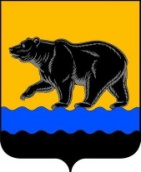   АДМИНИСТРАЦИЯ ГОРОДА НЕФТЕЮГАНСКА                           ПОСТАНОВЛЕНИЕ30.06.2016 										         № 127-нпг.НефтеюганскОб организации ритуальных услуг и содержании мест захоронения на территории города Нефтеюганска В соответствии с Федеральными законами от 06.10.2003 № 131-ФЗ «Об общих принципах организации местного самоуправления в Российской Федерации», от 12.01.1996 № 8-ФЗ «О погребении и похоронном деле», Уставом города Нефтеюганска администрация города Нефтеюганска постановляет:1.Утвердить положение об организации ритуальных услуг и содержании мест захоронения на территории города Нефтеюганска согласно приложению.2.Признать утратившим силу постановление главы города Нефтеюганска от 26.04.2007 № 892 «Об утверждении Положения об организации похоронного дела, Порядка  деятельности  специализированной  службы  по вопросам похоронного дела  на территории  города Нефтеюганска».3.Директору департамента по делам администрации города С.И.Нечаевой направить постановление главе города Нефтеюганска для обнародования (опубликования) и размещения на официальном сайте органов местного самоуправления города Нефтеюганска в сети Интернет.4.Постановление вступает в силу после его опубликования.Глава администрации города                                                                В.А.Арчиков Приложение к постановлению администрации города от  30.06.2016 № 127-нпПоложение об организации ритуальных услуг и содержании мест захоронения на территории города Нефтеюганска1.Общие положения1.1.Настоящее Положение об организации ритуальных услуг и содержании мест захоронения на территории города Нефтеюганска (далее - Положение) определяет порядок организации ритуальных услуг (похоронного обслуживания), порядок деятельности специализированной службы по вопросам похоронного дела, требования к качеству услуг по погребению, порядок погребения и перезахоронения, эксгумации, размер бесплатно предоставляемого участка земли на территории кладбища для погребения умершего, правила содержания мест погребения, порядок деятельности общественных кладбищ на территории города Нефтеюганска. 1.2.Положение разработано в соответствии с Гражданским кодексом Российской Федерации, Федеральными законами от 06.10.2003 № 131-ФЗ         «Об общих принципах организации местного самоуправления в Российской Федерации», от 12.01.1996 № 8-ФЗ «О погребении и похоронном деле», от 30.03.1999 № 52-ФЗ «О санитарно-эпидемиологическом благополучии населения», Указом Президента Российской Федерации, от 29.06.1996 № 1001 «О гарантиях прав граждан на предоставление услуг по погребению умерших», Постановлением Главного государственного санитарного врача Российской Федерации от 28.06.2011 № 84 «Об утверждении СанПиН 2.1.2882-11 «Гигиенические требования к размещению, устройству и содержанию кладбищ, зданий и сооружений похоронного назначения», Уставом города Нефтеюганска, Порядком установления тарифов на услуги, предоставляемые муниципальными предприятиями и учреждениями, и работы, выполняемые муниципальными предприятиями и учреждениями, находящимися в ведении администрации города Нефтеюганска, утвержденному решением Думы города Нефтеюганска от  20.02.2016 № 1192-V, муниципальными правовыми актами города Нефтеюганска.1.3.Основными принципами организации ритуальных услуг (похоронного обслуживания) на территории муниципального образования город Нефтеюганск являются:1.3.1.Обеспечение государственных гарантий достойного отношения к умершим (погибшим), установленных законодательством Российской Федерации.1.3.2.Обеспечение гуманности обслуживания населения.1.4.Организация ритуальных услуг на территории города Нефтеюганска осуществляется в соответствии с законодательством Российской Федерации, Уставом города Нефтеюганск, муниципальными правовыми актами города Нефтеюганска и настоящим Положением.2.Порядок организации ритуальных услуг (похоронного обслуживания)2.1.Организация ритуальных услуг (похоронного обслуживания) на территории города Нефтеюганска осуществляется муниципальной специализированной службой по вопросам похоронного дела (далее - специализированная служба) и включает в себя предоставление населению определенного федеральным законодательством гарантированного перечня услуг по погребению на безвозмездной основе и сверх гарантированного перечня услуг по погребению на возмездной основе.2.2.Специализированная служба по вопросам похоронного дела осуществляет:2.2.1.Оказание гарантированного перечня услуг по погребению.2.2.2.Выдачу разрешений на погребение.2.2.3.Ведение учета данных по погребению умерших (погибших) и имеющимся захоронениям.2.2.4.Оказание услуг сверх гарантированного перечня услуг по погребению. 2.2.5.Выполнение в установленном федеральным законодательством порядке функций муниципального заказчика по содержанию кладбищ и объектов похоронного обслуживания, расположенных на территории города Нефтеюганска.2.3.Услуги, оказываемые специализированной службой согласно гарантированному перечню по погребению,  включают:2.3.1.Оформление документов, необходимых для погребения.2.3.2.Предоставление и доставка гроба к месту нахождения умершего и других предметов, необходимых для погребения.2.3.3.Перевозка тела (останков) умершего на кладбище.2.3.4.Погребение (захоронение гроба в землю).2.4.Отказ специализированной службы в предоставлении гарантированного перечня услуг по погребению недопустим.2.5.Лицо, взявшее на себя ответственность по организации похорон, вправе частично или в полном объёме отказаться от оказания ритуальных услуг, предлагаемых специализированной службой, поручив выполнение ритуальных услуг (в том числе и услуги погребения) любому лицу, осуществляющему оказание таких услуг. 2.6.Стоимость услуг, предоставляемых согласно гарантированному перечню по погребению, определяется муниципальным нормативным правовым актом администрации города Нефтеюганска по согласованию с соответствующими отделениями Пенсионного фонда Российской Федерации, Фонда социального страхования и Региональной службой по тарифам Ханты-Мансийского автономного округа – Югры.2.7.Стоимость услуг, предоставляемых согласно гарантированному перечню по погребению, возмещается специализированной службе за счет средств бюджетов всех уровней, внебюджетных фондов, в соответствии с законодательством Российской Федерации и муниципальными правовыми актами города Нефтеюганска.2.8.Перечень услуг, предоставляемых специализированной службой сверх гарантированного перечня по погребению определяется администрацией города Нефтеюганска и закрепляется в уставе специализированной службы.2.9.Стоимость услуг, предоставляемых сверх гарантированного перечня по погребению, определяется специализированной службой по согласованию с департаментом жилищно-коммунального хозяйства администрации города Нефтеюганска.3.Порядок деятельности специализированной службы 3.1.Основными целями создания и деятельности специализированной службы является обеспечение качественного выполнения гарантированного перечня услуг по погребению и погребение умерших при отсутствии супруга, близких родственников, иных родственников, законного представителя или при невозможности ими осуществить погребение, а также при отсутствии иных лиц, взявших на себя обязанность осуществить погребение, а также содержание мест захоронения.3.2.Задачами специализированной службы являются:3.2.1.обеспечение качественного оказания услуг по погребению;3.2.2.захоронение невостребованных тел умерших;3.2.3.содержание в исправном состоянии зданий и сооружений общественных кладбищ, инженерного оборудования, машин и механизмов;3.2.4.сохранность памятников и надгробий;3.2.5.содержание, благоустройство территорий общественных кладбищ, автостоянки на кладбище и уход за зелеными насаждениями.3.3.Специализированная служба обязана:3.3.1.обеспечивать выполнение гарантированного перечня услуг по погребению, и погребение умерших (погибших), не имеющих супруга, близких родственников, иных родственников, законного представителя, или при невозможности осуществить ими погребение, а также при отсутствии иных лиц, взявших на себя обязанность осуществить погребение;3.3.2.оформлять документы, необходимые для погребения;3.3.3.обеспечивать сохранность архивного фонда документов по выдаче разрешений на захоронение, приему и исполнению заказов на услуги по погребению, регистрации захоронений;3.3.4.регистрировать каждое захоронение в журнале регистрации захоронений по форме согласно приложению к настоящему Положению;3.3.5.предоставлять гражданам консультационную помощь по вопросам организации и проведения похорон;3.3.6.определить специально выделенное помещение для приёма заказов на ритуальные услуги, в котором обеспечить в общедоступном для ознакомления граждан месте размещение:а) Федерального закона  от 12.01.1996 № 8-ФЗ «О погребении и похоронном деле».б) Федерального закона от 30.03.1999 № 52-ФЗ «О санитарно-эпидемиологическом благополучии населения».в) Федерального закона  от 07.02.1992 № 2300-1 «О защите прав потребителей». г) Постановления Главного государственного санитарного врача Российской Федерации от 28.06.2011 № 84 «Об утверждении                            СанПиН 2.1.2882-11 «Гигиенические требования к размещению, устройству и содержанию кладбищ, зданий и сооружений похоронного назначения».д) постановления администрации города Нефтеюганска об установлении стоимости услуг, предоставляемых согласно гарантированному перечню услуг по погребению.е) настоящего Положения.ж) информации об учредительных документах специализированной службы, контактных данных руководителя специализированной службы и контактных данных уполномоченного учредителем контролирующего органа специализированной службы. з) образцов типовых документов (заявлений), необходимых для оформления погребения.и) книги отзывов и предложений.3.3.7.контролировать исполнение физическими и юридическими лицами погребения, принимать меры по недопущению нарушений требований СанПиН 2.1.2882-11;3.3.8.обеспечивать содержание, охрану, благоустройство и санитарную очистку территорий общественных кладбищ;3.3.9.обеспечивать координацию деятельности лиц, заключивших со специализированной службой контракты (договоры) на выполнение работ и услуг по содержанию и эксплуатации кладбища, оказание ритуальных и иных услуг, связанных с погребением, а также иных лиц, осуществляющих ритуальные услуги;3.3.10.содержать в исправном состоянии здания, инженерное оборудование, машины и механизмы, переданные в хозяйственное ведение специализированной службе;  3.3.11.осуществлять своевременный ремонт сооружений кладбищ, дорог, проездов на территории кладбищ;3.3.12.обеспечивать соблюдение установленных норм предоставления земельного участка для погребения, своевременную подготовку могил, погребение умерших, урн с прахом, подготовку регистрационных знаков;3.3.13.обеспечивать бесперебойную работу поливочного водопровода, общественных туалетов, освещения на территории кладбищ;3.3.14.производить систематическую уборку дорог общего пользования на территории кладбищ, автостоянки у кладбищ, проходов карт захоронений и других участков хозяйственного назначения (кроме мест погребений);3.3.15.обеспечивать своевременный вывоз мусора с территории кладбищ;3.3.16.обеспечивать соблюдение правил пожарной безопасности на территории кладбищ;3.4.В целях обеспечения деятельности специализированная служба вправе:3.4.1.Заключать контракты (договоры) с юридическими и физическими лицами на проведение работ по погребению умершего, устройству и содержанию мест погребений, организации поминальных трапез и т.п..3.4.2.Предоставлять гражданам и юридическим лицам ритуальные услуги и производить продажу похоронных принадлежностей в салонах-магазинах (магазины) специализированной службы.3.4.3.Размещать информацию о своей деятельности на официальном сайте органов местного самоуправления города Нефтеюганска.	3.5.Специализированная служба несет ответственность:3.5.1.за достоверность информации, размещенной на официальном сайте органов местного самоуправления города Нефтеюганска;3.5.2.за качество предоставляемых услуг;3.5.3.за соблюдение правил пожарной безопасности на территории общественных кладбищ;3.5.4.за своевременный вывоз мусора, благоустройство общественных кладбищ.4.Требования к качеству услуг по погребению4.1.Требования, предъявляемые к качеству услуг по погребению умерших, имевших супруга, близкого родственника, законного представителя или иное лицо, взявшее на себя обязанность осуществить погребение умершего:4.1.1.Изготовление ксерокопий документов, необходимых для осуществления захоронения, в том числе свидетельства о смерти, справки на пособие, справки с места жительства, пенсионного удостоверения (для пенсионеров), трудовой книжки, справки с места работы, оформление справки на социальное пособие на погребение и счета-заказа на похороны.4.1.2.Изготовление гроба из древесины хвойных пород, имеющей сертификаты, подтверждающие ее санитарно-гигиеническую и экологическую безопасность, обивка гроба вгладь хлопчатобумажной тканью. Материалы, используемые для изготовления постельных принадлежностей гроба, должны впитывать продукты разложения трупа и иметь сертификаты, подтверждающие их санитарно-гигиеническую и экологическую безопасность. Доставка гроба производится к месту нахождения умершего либо на дом, либо в морг.4.1.3.Предоставление катафального автобуса или специально оборудованного транспортного средства осуществляется в сроки, указанные родственниками или законными представителями умершего, и перевозка гроба с телом умершего из дома или морга к месту погребения на одном автокатафалке. В случае перевозки гроба автомобильным транспортом грузоподъемностью свыше 3,5 тонны обязательно наличие соответствующей лицензии. Допускается использование другого вида автотранспорта для перевозки умерших, за исключением автотранспорта, используемого для перевозки пищевого сырья и продуктов питания.После перевозки и погребения умерших транспорт должен в обязательном порядке подвергаться уборке и дезинфекции средствами, разрешенными к применению в установленном порядке.Автокатафалк оборудуется приспособлением для облегчения погрузки-выгрузки гроба, его фиксации во время движения и местами для участников похорон.4.1.4.Погребение осуществляется путем предания тела (останков) умершего земле (захоронение в могилу). Рытье могилы для гроба производится согласно СанПиН.4.2.Требования, предъявляемые к качеству услуг по погребению умершего, не имевшего родственников, законного представителя или при отсутствии иных лиц, взявших на себя обязанность осуществить погребение умершего, предоставляемых на безвозмездной основе и оказываемых службой:4.2.1.Получение списка умерших, проверка наличия умерших, составление схемы захоронения, изготовление ксерокопий документов.4.2.2.Изготовление гроба из древесины хвойных пород, имеющей сертификаты, подтверждающие ее санитарно-гигиеническую и экологическую безопасность. Доставка гроба производится к месту нахождения умершего либо в морг.4.2.3.Покрывало (саван) для облачения тела должно быть изготовлено из хлопчатобумажной ткани. Тела умерших облачают в покрывало (саван) и производят укладку умерших в гробы, после чего гробы нумеруются.4.2.4.Предоставление катафального автобуса или специально оборудованного транспортного средства к месту нахождения умершего, перевозка гроба с телом умершего из дома или морга к месту погребения на одном автокатафалке. В случае перевозки гроба автомобильным транспортом грузоподъемностью свыше 3,5 тонны обязательно наличие лицензии. Допускается использование другого вида автотранспорта для перевозки умерших, за исключением автотранспорта, используемого для перевозки пищевого сырья и продуктов питания.После перевозки и погребения умерших транспорт должен в обязательном порядке подвергаться уборке и дезинфекции средствами, разрешенными к применению в установленном порядке.Автокатафалк оборудуется приспособлением для облегчения погрузки-выгрузки гроба, его фиксации во время движения и местами для участников похорон.4.2.5.Погребение осуществляется путем предания тела (останков) умершего земле (захоронение в могилу) с обязательным присутствием представителя специализированной службы. Рытье могилы для гроба производится согласно СанПиН 2.1.2882-11.4.3.Качество предоставляемых платных ритуальных услуг должно удовлетворять требованиям, установленным договором между специализированной службой и физическими или юридическими лицами, или предполагаемым потребностям физических или юридических лиц. При отсутствии в договоре условий о качестве услуги (работы) специализированная служба обязана оказать услугу (выполнить работу) в соответствии с целями, для которых услуга (работа) такого рода обычно используется.Если при заключении договора специализированная служба была поставлена физическими или юридическими лицами в известность о конкретных целях оказания услуги (выполнения работы), специализированная служба обязана оказать услугу (выполнить работу), пригодную для использования в соответствии с этими целями.Если Федеральным законом или иным нормативным правовым актом Российской Федерации предусмотрены обязательные требования к качеству услуги (работы), специализированная служба обязана оказать услугу (выполнить работу), соответствующую этим требованиям.Специализированная служба обязана применять (использовать) для выполнения договора материал, соответствие которого установленным требованиям подтверждено документом (сертификатом, декларацией соответствия), если его соответствие подлежит обязательному подтверждению законодательством Российской Федерации.5.Порядок погребения и перезахоронения5.1.Погребение тела (останков) умершего производится в соответствии с санитарными правилами не ранее чем через 24 часа после наступления смерти по предъявлению свидетельства о смерти, а в более ранние сроки - на основании заключения судебно-медицинской экспертизы после оформления счета-заказа на похороны.5.2.Счет-заказ на похороны оформляется сотрудниками специализированной службы по вопросам похоронного дела, которые являются работниками этой службы и предоставляют услуги по организации похорон и обеспечению заказчика похоронными принадлежностями.5.3.Для захоронения тела (останков) бесплатно предоставляется участок земли, определенный специализированной службой по вопросам похоронного дела.Предоставление земельного участка подтверждается выдачей разрешения на захоронение, которое выдается специализированной службой по вопросам похоронного дела и является документом строгой отчетности.	5.4.Предоставление земельного участка и подготовка могилы для погребения производится, как правило, накануне дня погребения с учетом климатических условий. Присутствие заказчика при этом необязательно. Учитывая климатические условия, специализированная служба может подготавливать места под погребение заранее.5.5.Предоставление земельного участка под погребение на полузакрытых кладбищах, внутри старых участков производится специализированной службой после исследования предполагаемого места на предмет старых захоронений, наличия зеленых насаждений, состояния грунтовых вод и т.д.5.6.Исполнение волеизъявления умершего о погребении его тела (останков) на указанном им месте погребения, рядом с ранее умершими осуществляется при наличии на указанном месте погребения свободного участка земли или могилы ранее умершего близкого родственника либо ранее умершего супруга. В иных случаях возможность исполнения волеизъявления умершего о погребении его тела (останков) или праха на указанном им месте погребения определяется специализированной службой с учетом места смерти, наличия на указанном им месте погребения свободного участка земли, а также с учетом заслуг умершего перед обществом и государством.5.7.Разрешение на подзахоронение (погребение умершего в непосредственной близости с уже существующей могилой или в ту же могилу) к близким родственникам производится по письменному заявлению супруга умершего, близких или иных родственников (далее - заказчики).Захоронение родственника в одну и ту же могилу согласно                          МДК 11-01.2002. Рекомендации о порядке похорон и содержания кладбищ в Российской Федерации (рекомендованы Протоколом Госстроя России от 25.12.2001 № 01-НС-22/1) разрешается после истечения полного периода минерализации, как правило, не ранее чем через 15 лет с момента предыдущего захоронения.Погребение рядом с ранее умершим гарантируется при наличии на предполагаемом месте погребения свободного участка, а также при соблюдении гигиенических требований к размещению, устройству и содержанию кладбищ согласно СанПиН 2.1.2882-11.Выход на место погребения для составления акта осмотра о состоянии могилы ранее погребенного производится работниками специализированной службы.При выходе на место погребения работник специализированной службы в присутствии заказчиков на оборотной стороне заявления оформляет запись об имеющихся и планируемых погребениях с обязательным нанесением схемы могилы, обозначением размеров ограды, если таковая имеется, количества имеющихся в ней захоронений с указанием расстояния до соседних захоронений и их давность, видов надмогильных сооружений (памятник, раковина, крест, колонна, цоколь и т.п.), содержания надписи на надмогильном сооружении (только фамилия, имя, отчество и год смерти ранее погребенного) и перечислением видов услуг, выполнение которых необходимо при подготовке могилы (наличие в ограде или рядом с ней деревьев диаметром более 20 см, которые могут быть повреждены при подготовке новой могилы).Схема записи производится чернилами, заверяется подписью (разборчиво) лица, составившего заключение о возможности нового погребения, с указанием должности работника специализированной службы.Супруг, близкие или иные родственники вправе самостоятельно (за свой счет и своими силами или с привлечением иных граждан, организаций) произвести подзахоронение с обязательным присутствием представителя специализированной службы, следящего за правилами захоронения и уборкой соответствующей территории.Подзахоронение разрешается специализированной службой при наличии у заказчика, оформляющего похороны, копии свидетельства о смерти на ранее погребенного, документов, подтверждающих близкое родство между умершими или волеизъявление умершего, выраженное в соответствии с Федеральным законом от 12.01.1996 № 8-ФЗ «О погребении и похоронном деле». (Примечание: близкими родственниками считаются родители, супруг, супруга, дети, усыновители, усыновленные, родные братья и сестры, бабушка, дедушка, внуки).5.8.Размер земельного участка под погребение тела в гробу составляет 5 квадратных метров (2,5м х 2м). Земельный участок предоставляется бесплатно. При резервации места для умершего супруга или близкого родственника на безвозмездной основе предоставляется дополнительный земельный участок, площадью 5 квадратных метров (2,5м х 2м) к уже существующему.При погребении умерших, личность которых не установлена либо личность которых установлена, но не востребована в силу каких-либо причин, участок земли предоставляется безвозмездно на одну могилу размером не менее чем 1м х 2м.5.9.Каждое погребение регистрируется в Журнале регистрации захоронений согласно приложению  к настоящему Положению. При погребении умершего в Журнале регистрации захоронений указывается номер свидетельства о смерти, места погребения (квартал) и т.д.Журнал регистрации захоронений является документом строгой отчетности и хранится бессрочно в специализированной службы. Одновременно производится регистрация погребений в электронном виде. Специализированная служба обеспечивает создание и регулярное обновление единой электронной базы данных о погребениях и перезахоронениях.Ответственность за регистрацию погребений несет специализированная служба.5.10.На общественных кладбищах могут создаваться кварталы для погребения умерших (погибших) военнослужащих, граждан, призванных на военные сборы, сотрудников органов внутренних дел, государственной противопожарной службы, органов по контролю за оборотом наркотических средств и психотропных веществ, сотрудников учреждений и органов уголовно-исполнительной системы, участников войн, лиц, уволенных с военной службы (службы), умерших одной веры, если это не противоречит волеизъявлению указанных лиц или пожеланию супруга, близких родственников или иных родственников.Решение о создании воинских и вероисповедальных кварталов принимается администрацией города на основании заключения специализированной службы. Решение оформляется нормативным правовым актом администрации города Нефтеюганска.Решение о погребении на вероисповедальных кварталах кладбища принимается специализированной службой на основании письменного заявления лица, осуществляющего погребение, при отсутствии противоречий с волеизъявлением умершего, его супруга или близких родственников.5.11.Отдельно выделяются земельные участки для погребения невостребованных умерших (погибших), которые находятся в морге свыше установленных законодательством Российской Федерации сроков и не забираются родственниками (невозможность опознания, отсутствие сведений).Погребение невостребованных умерших (погибших) производится в отдельные могилы. Каждое тело укладывается в отдельный гроб, на котором на наружной стороне выжигается номер, на внутренней стороне (в ногах) прибивается дублирующий металлический номер. Составляется акт о погребении и подробная схема погребения на основании списков судебно-медицинской экспертизы и патологоанатомического отделения. Погребение осуществляется в присутствии работника специализированной службы с соблюдением требований СанПиН 2.1.2882-11. В целях предотвращения распространения особо опасных инфекционных заболеваний процесс погребения умерших, инфицированных возбудителями особо опасных инфекций и инфекций неясной этиологии (умерших в лечебных организациях или поступивших в патологоанатомические отделения для вскрытия), а также патологоанатомические, операционные отходы, инфицированные возбудителями особо опасных инфекций и инфекций неясной этиологии, направляются на погребение в оцинкованных герметически запаянных гробах непосредственно из патологоанатомического отделения.6.Эксгумация 6.1.Эксгумация (перезахоронение) останков умершего (погибшего) может производиться по желанию супруга и близких родственников либо на основании решения суда по прошествии не менее одного года с момента погребения.6.2.Для проведения эксгумации (перезахоронения) супруг, близкие родственники представляют в специализированную службу в обязательном порядке следующие документы:-санитарно-эпидемиологическое заключение об отсутствии особо опасных инфекционных заболеваний;-свидетельство о смерти;-заявление установленного образца с согласием близких родственников умершего.6.3.По требованию правоохранительных органов эксгумация (перезахоронение) производится на основании постановления об эксгумации. При наличии возражений близких родственников или родственников покойного эксгумация (перезахоронение) производится на основании решения суда о проведении эксгумации.6.4.Эксгумация (перезахоронение) производится в холодное время года, в дневное время, в рабочие дни недели.Перевозка тела (урны с прахом) может осуществляться транспортом специализированной службы на основании заключенного договора либо транспортом родственников умершего (погибшего) с соблюдением санитарно-гигиенических требований.Эксгумация (перезахоронение) осуществляется только специализированной службой с соблюдением требований гигиены, старое место дезинфицируется и благоустраивается.Эксгумация (перезахоронение) является платной услугой, тарифы на которую утверждаются в установленном порядке.При эксгумации (перезахоронении) останков умерших (погибших) из мест захоронений специализированная служба вносит соответствующие сведения в журнал регистрации захоронений.7.Правила содержания мест погребения, порядок деятельности общественных кладбищ на территории города Нефтеюганска 7.1.Общественные кладбища и объекты похоронного обслуживания на территории города Нефтеюганска являются муниципальной собственностью города Нефтеюганска.7.2.На территории города Нефтеюганска функционируют следующие общественные кладбища: 7.2.1.Кладбище «Северное», расположенное по адресу: город Нефтеюганск, Пионерная зона, улица Сургутская, земельный участок № 22; 7.2.2.Кладбище «Юго-западное», расположенное по адресу: город Нефтеюганск, Юго-западная промзона, массив 02, квартал 01:-кладбище (1 очередь);-кладбище (2 очередь);-кладбище (3 очередь).7.3.Территория общественных кладбищ разделяется на кварталы с указателями номеров. При главном входе на общественное кладбище вывешивается его схематический план с обозначением административных зданий, кварталов, дорожек, исторических и мемориальных могил, мест общественного пользования и водопроводных кранов, иных объектов, входящих в состав общественного кладбища.7.4.Общественные кладбища открыты для посещения ежедневно с 08.00 до 20.00 часов с мая по сентябрь и с 09.00 до 17.00 часов с октября по апрель.Погребение умерших на кладбище производится ежедневно с 11.00   до 16.00 часов.7.5.На территории общественного кладбища посетители должны соблюдать общественный порядок и тишину.7.6.На территории общественного кладбища посетителям запрещается:-портить памятники, надгробные и иные сооружения, оборудование кладбища, засорять территорию;-ломать насаждения, рвать цветы;-выгуливать собак, пасти домашних животных, ловить птиц;-разводить костры, добывать песок и глину, резать дерн;-находиться на территории общественного кладбища после его закрытия;-самовольно устанавливать скамейки, столики, осуществлять строительство склепов, иных надмогильных сооружений, производить копку ям для добывания грунта, оставлять запасы строительных и других материалов;-оставлять демонтированные надмогильные сооружения при их замене или осуществлении благоустройства на месте погребения;-кататься на лыжах, санях, велосипедах, мопедах, мотороллерах, мотоциклах;-самовольно превышать установленный размер безвозмездно предоставленного земельного участка для погребения.7.7.Содержание кладбищ осуществляется специализированной службой в соответствии с СанПиН и Рекомендациями о порядке похорон и содержания кладбищ в Российской Федерации МДК от 11.01.2002.                                                                                                      Приложениек Положению об организации ритуальных услуг и содержании мест захоронения на территории города НефтеюганскаЖурналрегистрации захоронений_____ наименование кладбища______за ______ 20 __ год№ п/пФ.И.О. умершегоВозраст умершегоДата смертиДата захороненияСвидетельство о смерти(№, серия, дата выдачи, орган, выдавший свидетельство)№№ квартала,земельного участка- места захороненияФ.И.О. лица, ответственного за похороны12345678